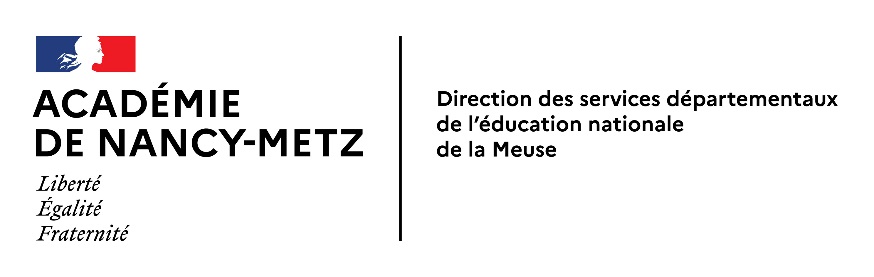     DPM/ bureau de la formation continue	DEMANDE DE CONGÉ	DE FORMATION PROFESSIONNELLE	pour formation à caractère personnel		ANNÉE SCOLAIRE 2023/2024NOM – Prénom : ……………………………………………………………………….	Né(e) le : …………………………GRADE : ………………………………………………………………………………..	Échelon : ………………………...ÉTABLISSEMENT :    ……………………………………………………………………………………………demande à bénéficier d’un congé de formation professionnelleau titre du décret n°2007-1470 du 15 octobre 2007 - chapitre VII – articles 24 à 30modifié par Décret n° 2017- 928 du 6 mai 2017Désignation de la formation :……………………………………………………………………………………………..Date exacte de début :…………………………………………………………………………………………….Durée : ……………………………………………………………………………………………..Organisme de formation :……………………………………………………………………………………………..Coordonnées précises de l'organisme de formation :….............................................................................................................................….............................................................................................................................................................................................................................................................J’ai déjà présenté une demande de congé de formation qui n’a pas été retenue en :…………………………………………….………………………….……………….……………………………………………J’ai obtenu un congé de formation de …... mois durant l’année scolaire ……….../……...…J’ai bénéficié d’un congé de mobilité durant l’année scolaire   …... /…...						A ...................................., le...................................						Signature     DPM/ bureau de la formation continue		DEMANDE DE CONGÉ	DE FORMATION PROFESSIONNELLE	pour formation à caractère personnel		ANNÉE SCOLAIRE 2023/2024Dans l’hypothèse où ma demande serait accordée, je m’engage à rester au service de l’État, à l’expiration de ce congé, pendant une période d’une durée égale au triple de celle pendant laquelle l’indemnité mensuelle forfaitaire m’aura été versée et à rembourser le montant de cette indemnité en cas de non-respect de cet engagement.Je m’engage également, en cas d’interruption de ma formation sans motif valable, à rembourser les indemnités perçues depuis le jour où cette formation a été interrompue.Je déclare avoir pris connaissance des dispositions du décret n° 2007-1470 du 15 octobre 2007 – chapitre VII – articles 24 à 30 modifié par Décret n° 2017- 928 du 6 mai 2017, en ce qui concerne :les obligations incombant aux fonctionnaires placés en congé de formation,la durée maximale du versement de l’indemnité mensuelle forfaitaire (12 mois),l’obligation de paiement des retenues pour pension,la présentation mensuelle d'une attestation d'assiduité aux cours,la non prise en charge par l'Administration du coût de la formation envisagée.Adresse en congé :    _______________________________________________________________	A …………......…...………. le………………..………                                                                             Signature précédée de la mention manuscrite 	"Lu et approuvé"	Avis circonstancié de l’inspecteur de l’Éducation nationale :  □ FAVORABLE		  □  NON FAVORABLE	A …………......…...……….  le………………..………                                                                               Signature	DPM / bureau de la formation continue	DEMANDE DE CONGÉ	DE FORMATION PROFESSIONNELLE	pour formation à caractère personnel		ANNÉE SCOLAIRE 2023/2024LETTRE DE MOTIVATION DU CANDIDATNOM – Prénom : ………………………………………………							A............................., le …............................							Signature